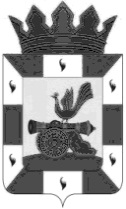 К О М И Т Е Т    П О   О Б Р А З О В А Н И ЮАДМИНИСТРАЦИИ МУНИЦИПАЛЬНОГО ОБРАЗОВАНИЯ«СМОЛЕНСКИЙ РАЙОН» СМОЛЕНСКОЙ ОБЛАСТИП Р И К А Зот 17.11.2016 г. № 321  Об участии во Всероссийской   акции «Час кода»           В соответствии с письмом Департамента Смоленской области по образованию, науке и делам молодежи, № 4089 от 17.11.2016 г. и в целях повышения интереса молодежи к информационным технологиям, а также на инициирование и поддержку интереса к изучению информатики и программирования, повышение престижности ИТ-специальностей для молодых людей   ПРИКАЗЫВАЮ: 1. Принять участие во Всероссийской акции «Час кода» (далее – Акция) с 5 по 10 декабря 2016 года.2. Провести в образовательных организациях Смоленского района тематические уроки информатики (далее - Урок).2. Назначить координаторами проведения Акции: Шишкареву Е.М., специалиста 1 категории, руководителя методической службы отдела дошкольного, общего и дополнительного образования; Чурнасова Н.В., специалиста 1 категории отдела дошкольного, общего и дополнительного образования. 3. Руководителям образовательных организаций назначить координаторов, ответственных за проведение Урока и обеспечить участие в вебинаре 24 ноября 2016 г. в 10.00.4. Информацию о проведенных Уроках разместить на сайтах образовательных организаций.5. Отчет о проведении Урока направить в комитет по образованию по электронной почте obr_smolray@admin-smolensk.ru до 13.12.2016 года согласно прилагаемой форме (приложение 1).6. Контроль за исполнением приказа возложить на Е.М. Шишкареву – специалиста 1 категории, руководителя методической службой отдела дошкольного, общего и дополнительного образования комитета по образованию. И.о. председателякомитета по образованию                                                                  Е.Ф. Синицина Приложение 1                                                                                       УТВЕРЖДЕНО                                                                                            приказом комитета по образованию                                                                                            Администрации МО «Смоленский                                                                                          район» Смоленской области                                                                                          от 17.11.2016 г. № 321Отчет о проведении в общеобразовательной организации Урока№ п/пПоказатели1.Общее количество обучающихся в общеобразовательной организации2.Количество обучающихся в общеобразовательной организации, принявших участие в Уроке3.Количество обучающихся 1-4 классов, которые приняли участие в Уроке4.Количество обучающихся 5-9 классов, которые приняли участие в Уроке5.Количество обучающихся 10-11 классов, которые приняли участие в Уроке6.Общее количество уроков, проведенных по тематике «Час кода»7.Межведомственное взаимодействие при подготовке и проведении Урока8.Текстовая часть отчета (в свободной форме описательного характера)9.Ссылки на информационные ресурсы, на которых было освещено проведение Урока (ТВ, радио, газеты, сайты в сети Интернет)